Publicado en ROCKVILLE, Maryland el 31/03/2023 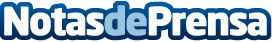 Theriva Biologics presenta los aspectos operativos más destacados y los resultados financieros del cuarto trimestre y del ejercicio 2022Dosis al primer paciente de VIRAGE, un ensayo clínico de fase 2b de VCN-01 administrado sistémicamente en combinación con quimioterapia en el adenocarcinoma ductal pancreático. Dosis al primer paciente del ensayo de fase 1 patrocinado por investigadores de VCN-01 en pacientes con tumores cerebrales
Datos de contacto:Chris CalabreseLifeSci Advisors, LLC917-680-5608Nota de prensa publicada en: https://www.notasdeprensa.es/theriva-biologics-presenta-los-aspectos_1 Categorias: Internacional Industria Farmacéutica Finanzas Biología http://www.notasdeprensa.es